ElectricianDefinitionsDefinitionsDefinitionsUnitsUnitsUnitsUnits1SeriesComponents are in a continuous loop. See diagram 116VoltageVolts (V)Volts (V)2ParallelComponents are in parallel to each other. See diagram 2.17CurrentAmps (A)Amps (A)3CurrentThe flow of electrons18Resistance Ohms (Ω)Ohms (Ω)4VoltageHow much energy each electron has.EquationsEquationsEquationsEquations5ChargeElectrons are negatively charged19VoltageCurrent x resistanceCurrent x resistance6ElectronsThe negatively charged part of an atom.20PowerVoltage x currentVoltage x current7ResistanceMeasures how well a material or object conducts electricity. Low resistance means the object conducts electricity well.21Power (Current)2  x resistance(Current)2  x resistance8AmmeterThe piece of equipment used to measure the current. 22ChargeCurrent x timeCurrent x time9VoltmeterThe piece of equipment used to measure the voltage.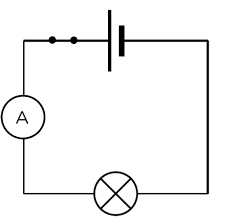 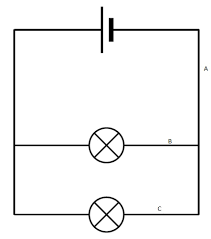 10CellGives the electrons energy. 2 cells make a battery.11DiodeA component that makes the current flow in one direction only.12Fuse The fuse breaks the circuit if a fault in an appliance causes too much current to flow.13ComponentParts of a circuit. E.g bulb, switch, ammeter.14BulbGives out light energy. 15WiresCurrent flows through the wire because they contain electrons, that move to make a current.Diagram 1: Series circuitDiagram 1: Series circuitDiagram 1: Series circuitDiagram 2: Parallel Circuit